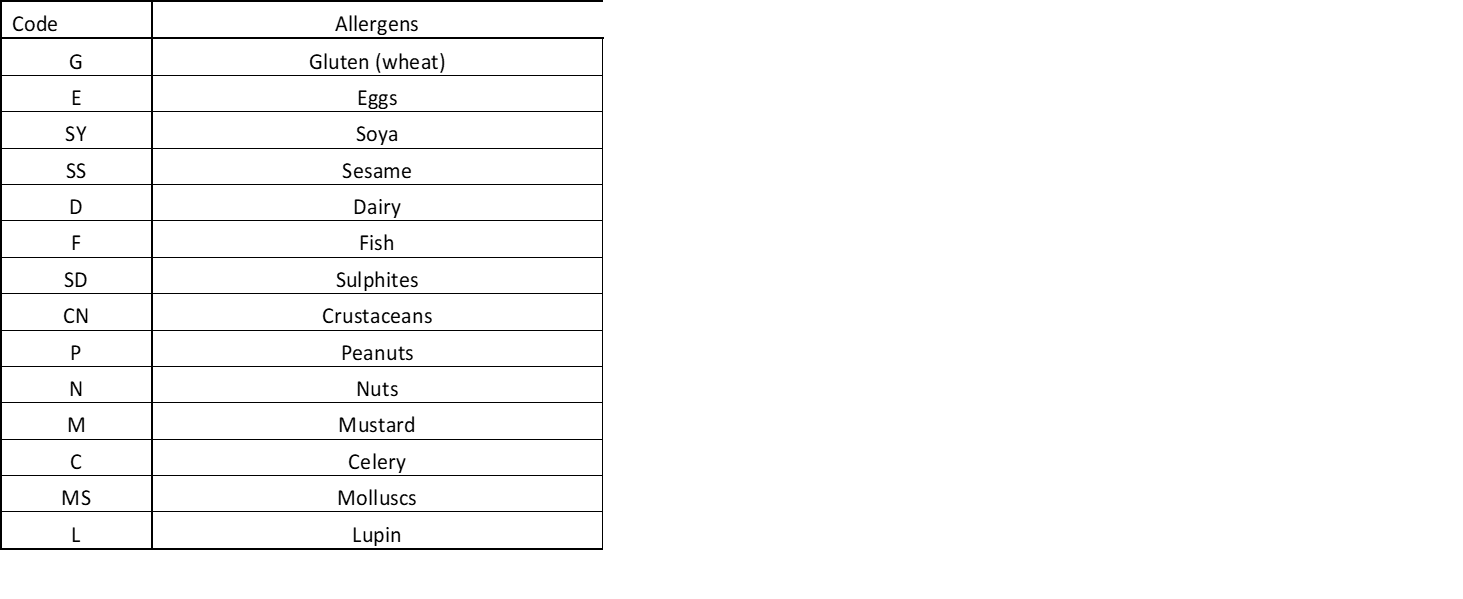 WEEK 1WEEK 1WEEKS COMMENCING 16th August 12th September, 24th October, 21st November, 19th December 2022WEEKS COMMENCING 16th August 12th September, 24th October, 21st November, 19th December 2022WEEKS COMMENCING 16th August 12th September, 24th October, 21st November, 19th December 2022WEEKS COMMENCING 16th August 12th September, 24th October, 21st November, 19th December 2022WEEKS COMMENCING 16th August 12th September, 24th October, 21st November, 19th December 2022WEEKS COMMENCING 16th August 12th September, 24th October, 21st November, 19th December 2022WEEKS COMMENCING 16th August 12th September, 24th October, 21st November, 19th December 2022WEEKS COMMENCING 16th August 12th September, 24th October, 21st November, 19th December 2022WEEKS COMMENCING 16th August 12th September, 24th October, 21st November, 19th December 2022WEEKS COMMENCING 16th August 12th September, 24th October, 21st November, 19th December 2022Menu planner MondayAllergenTuesdayAllergenWednesdayAllergenThursdayAllergenFridayAllergenSoupHomemade lentil soupHomemade tomato soupHomemade tattie and leek soupHomemade split pea soupHomemade vegetable soupMain course option 1Williamson's pork sausageG,SDChicken FajitaGOrkney Beef LasagnaG,DRoast chicken with oatmeal stuffingGBreaded or battered fishF,G,E,DMain course option 2Vegan Quorn sausageGHomemade falafel wrapGLentil LasagnaG,DBean casseroleCrispy crumbed vegetable burgerG,SDCarbBoiled Tatties WrapGGarlic BreadGRoast tattiesChunky ChipsVegetable 1Seasonal vegetablesColeslaw  ESeasonal vegetablesSeasonal vegetablesSeasonal vegetablesVegetable 2Baked beansSeasonal vegetablesSweetcornCarrotsPeasJacket potato 1CheeseDColeslawEBaked beansLentil BologneseSliced vegan Quorn sausage and baked beansGJacket potato 2Tuna mayonnaiseF,ESliced sausage and baked beansG,SDWilliamson's sliced home cured hamWilliamson's sliced turkeyChicken with sweetcorn and mayonnaiseESandwich option 1Cream cheese and cucumberD,G,SYOrkney cheeseSY,G,DSliced bananaSY,GEgg mayonnaiseSY,G,ESliced tomato, cucumber, and lettuce SY,GSandwich option 2Williamson's sliced home cured hamSY,GTuna mayonnaiseSY,G,E,FChicken and MayonnaiseSY,G,EWilliamson's home cured turkey hamSY,GSliced turkeySY,GPudding                   Homemade Beremeal shortbreadGFresh fruit selectionChocolate brownieG,EPeaches and Vanilla ice creamDFresh fruit selectionYoghurt100g Golden Acre yoghurtD100g Golden Acre yoghurtD100g Golden Acre yoghurtD100g Golden Acre yoghurtD100g Golden Acre yoghurtDFresh FruitSelection of fresh fruit. Apples / Grapes / Orange/ MelonSelection of fresh fruit. Apples / Grapes / Orange/ MelonSelection of fresh fruit. Apples / Grapes / Orange/ MelonSelection of fresh fruit. Apples / Grapes / Orange/ MelonSelection of fresh fruit. Apples / Grapes / Orange/ MelonWEEK 2WEEK 2WEEKS COMMENCING: 22nd August 19th September, 31st October, 28th November 2022WEEKS COMMENCING: 22nd August 19th September, 31st October, 28th November 2022WEEKS COMMENCING: 22nd August 19th September, 31st October, 28th November 2022WEEKS COMMENCING: 22nd August 19th September, 31st October, 28th November 2022WEEKS COMMENCING: 22nd August 19th September, 31st October, 28th November 2022WEEKS COMMENCING: 22nd August 19th September, 31st October, 28th November 2022WEEKS COMMENCING: 22nd August 19th September, 31st October, 28th November 2022WEEKS COMMENCING: 22nd August 19th September, 31st October, 28th November 2022WEEKS COMMENCING: 22nd August 19th September, 31st October, 28th November 2022Menu planner MondayAllergenTuesdayAllergenWednesdayAllergenThursdayAllergenFridayAllergenSoupHomemade pea soupHomemade tomato soupHomemade vegetable soupHomemade Sweet potato and coconut soupHomemade lentil soupMain course option 1Orkney mince and tattiesOrkney steak pieG,Really cheesy macaroni cheeseG,D,MPork and bean enchiladasG,DHomemade salmon fishcakesF,G,D,EMain course option 2Quorn mince and tattiesSYPlant based chicken and vegetable pieGChunky vegetable stewsavoury bean enchiladaG,DCheese and tomato pizzaG,DVegetables and carbsTattiesBoiled tattiesChunky breadG,SYBap / WrapG,SYChunky friesVegetable 1Seasonal vegetablesSeasonal vegetablesSeasonal vegetablesSeasonal vegetablesSeasonal vegetablesVegetable 2NeapsBroccoliCarrotsColeslawESweetcornJacket potato 1Baked beansSavoury Quorn minceSYSavoury beansCheeseDVegetable casseroleJacket potato 2Tuna mayonnaiseE,FWilliamsons sliced hamColeslawESliced sausage and beansGSlow cooked pork casseroleSandwich option 1Sliced eggSY,G,Elettuce, tomato and cucumber SY,GCheeseSY,G,DSliced bananaSY,GPlant based chicken and mayonnaiseSY,GSandwich option 2Williamson's sliced turkeySY,GWilliamson's sliced hamSY,GTuna mayonnaiseSY,G,F,EWilliamson's sliced hamSY,GWilliamson's home cured turkeyhamSY,GPudding                   Fresh fruit selectionLemon drizzle cakeG,EFruit jelly (suitable for vegetarians)Apple crumble and custardG,D,EFresh fruit selectionYoghurt100g Golden Acre yoghurtD100g Golden Acre yoghurtD100g Golden Acre yoghurtD100g Golden Acre yoghurtD100g Golden Acre yoghurtDFresh FruitSelection of fresh fruit. Apples / Grapes / Orange/ MelonSelection of fresh fruit. Apples / Grapes / Orange/ MelonSelection of fresh fruit. Apples / Grapes / Orange/ MelonSelection of fresh fruit. Apples / Grapes / Orange/ MelonSelection of fresh fruit. Apples / Grapes / Orange/ MelonWEEK 3WEEK 3WEEKS COMMENCING: 29th August, 26th September, 7th November, 5th December 2022WEEKS COMMENCING: 29th August, 26th September, 7th November, 5th December 2022WEEKS COMMENCING: 29th August, 26th September, 7th November, 5th December 2022WEEKS COMMENCING: 29th August, 26th September, 7th November, 5th December 2022WEEKS COMMENCING: 29th August, 26th September, 7th November, 5th December 2022WEEKS COMMENCING: 29th August, 26th September, 7th November, 5th December 2022WEEKS COMMENCING: 29th August, 26th September, 7th November, 5th December 2022WEEKS COMMENCING: 29th August, 26th September, 7th November, 5th December 2022WEEKS COMMENCING: 29th August, 26th September, 7th November, 5th December 2022Menu planner MondayAllergenTuesdayAllergenWednesdayAllergenThursdayAllergenFridayAllergenSoupHomemade tattie and leek soupHomemade split pea soupHomemade tomato soupHomemade vegetable soupHomemade pea soupMain course option 1Pasta carbonaraD,G,SDHomemade chicken goujonsG,ETurkey mince chili con carneRoast Orkney beef and ((Yorkshire pudding (YP) (G,D,E)) and gravyYP=G,D,EBreaded / Battered fishG,F,D,EMain course option 2Chunky vegetable and tomato pasta bakeD,GChickpea and sweetcorn frittersG,EPlant based chicken and vegetable stir frySYSpiced lentil and bean pattieG,SYCheese and onion quicheG,E,D,MVegetables and carbsPastaGChunky chipsWhite and brown basmati riceRoast tattiesTattiesVegetable 1Seasonal vegetablesSeasonal vegetablesSeasonal vegetablesSeasonal vegetablesSeasonal vegetablesVegetable 2SweetcornCarrotsSaladBroccoliPeasJacket potato 1CheeseDEgg mayonnaiseEBaked beansColeslawEPlant based chicken and mayonnaiseEJacket potato 2Williamson's sliced hamSliced sausage and beansG,SDChicken and sweetcornETuna mayonnaiseF,EChiliSandwich option 1Cream cheese and cucumberSY,G,DSliced bananaSY,GEgg mayonnaiseSY,G,ECheeseSY,G,DCucumberSY,GSandwich option 2Tuna mayonnaiseSY,G,F,EWilliamsons sliced turkeySY,GWilliamson's sliced hamSY,GWilliamsons sliced turkeySY,GChicken mayonnaiseSY,GPudding                   Fresh fruit selectionMelting momentsG.EFresh fruit selectionHomemade carrot cakeG,EHomemade custard creamsG,Yoghurt100g Golden Acre yoghurtD100g Golden Acre yoghurtD100g Golden Acre yoghurtD100g Golden Acre yoghurtD100g Golden Acre yoghurtDFresh FruitSelection of fresh fruit. Apples / Grapes / Orange/ MelonSelection of fresh fruit. Apples / Grapes / Orange/ MelonSelection of fresh fruit. Apples / Grapes / Orange/ MelonSelection of fresh fruit. Apples / Grapes / Orange/ MelonSelection of fresh fruit. Apples / Grapes / Orange/ MelonWEEK 4WEEK 4WEEKS COMMENCING: 5th September 3rd October, 14th November, 5th December 2022WEEKS COMMENCING: 5th September 3rd October, 14th November, 5th December 2022WEEKS COMMENCING: 5th September 3rd October, 14th November, 5th December 2022WEEKS COMMENCING: 5th September 3rd October, 14th November, 5th December 2022WEEKS COMMENCING: 5th September 3rd October, 14th November, 5th December 2022WEEKS COMMENCING: 5th September 3rd October, 14th November, 5th December 2022WEEKS COMMENCING: 5th September 3rd October, 14th November, 5th December 2022WEEKS COMMENCING: 5th September 3rd October, 14th November, 5th December 2022WEEKS COMMENCING: 5th September 3rd October, 14th November, 5th December 2022Menu planner MondayAllergenTuesdayAllergenWednesdayAllergenThursdayAllergenFridayAllergenSoupHomemade tomato soupHomemade sweet potato and coconut soupHomemade lentil soupHomemade pea soupHomemade vegetable soupMain course option 1Homemade chicken curry                             (Can be served plain)Chicken sausage rollGSpaghetti BologneseGChicken breast served with gravySDBreaded or Battered fishF,G,E,DMain course option 2Ingrid's cowboy beansGCheese and onion pin wheelG,DTomato pasta bake topped with cheeseG,DPlant based chicken Served with gravySD,GVegetable and bean burritoGVegetables and carbsWhite and brown basmati rice                      Naan bread                 G,DPotato wedgesPasta / SpaghettiGNew potatoesChunky chipsVegetable 1Seasonal vegetablesSeasonal vegetablesSeasonal vegetablesSeasonal vegetablesSeasonal vegetablesVegetable 2SweetcornBaked beansSweetcornSweetcorn pin wheelsPeasJacket potato 1CheeseDQuorn minceSYBaked beansColeslawEEgg mayonnaiseEJacket potato 2Tuna mayonnaiseF,ECoronation chickenEWilliamson's sliced turkey breastSliced sausage and beansG,SD,Savoury minceSandwich option 1Cream cheese and cucumberSY,G,DEgg mayonnaiseSY,G,ECheeseSY,G,DSliced bananaSY,GLettuce, tomato, and cucumberSY,GSandwich option 2Williamson's sliced turkey breastSY,GWilliamson’s home cured turkey hamSY,GWilliamson's sliced hamSY,GTuna mayonnaiseSY,G,F,EChicken mayonnaiseSY,G,EPudding                   fresh fruit selectionHomemade flapjackGfresh fruit selectionHomemade banana breadG,E,Dfresh fruit selectionYoghurt100g Golden Acre yoghurtD100g Golden Acre yoghurtD100g Golden Acre yoghurtD100g Golden Acre yoghurtD100g Golden Acre yoghurtDFresh FruitSelection of fresh fruit. Apples / Grapes / Orange/ MelonSelection of fresh fruit. Apples / Grapes / Orange/ MelonSelection of fresh fruit. Apples / Grapes / Orange/ MelonSelection of fresh fruit. Apples / Grapes / Orange/ MelonSelection of fresh fruit. Apples / Grapes / Orange/ Melon